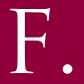 Vymezení kovů, včetně drahých kovů, na které se vztahuje režim přenesení daňové povinnosti podle § 92f zákona o DPH s účinností od 1. 4. 2015 - vybrané kódy z kapitoly 71 a položky třídy XV nomenklatury celního sazebníku a jejich slovní specifikace (pro aplikaci režimu přenesení daňové povinnosti musí být splněna podmínka zařazení zboží do kódu celní nomenklatury a zároveň uvedené slovní vymezení) Kód nomenklaturynebo kapitola                                                         Popis zbožícelního sazebníku      7106			Stříbro (včetně stříbra pokoveného zlatem nebo platinou), netepané                   nebo ve formě polotovarů nebo prachu7107 00 00	Obecné kovy plátované stříbrem, surové nebo opracované 
pouze do formy polotovarů Zlato (včetně zlata pokoveného platinou), netepané nebo ve formě                       polotovarů nebo prachu, a to pouze zlato jiné než měnové, tj.:7108 11 00		Prach 7108 12 00		Ostatní netepané formy 7108 13		Ostatní polotovary (tyče, pruty, dráty a profily; desky; plechy a pásy o tloušťce převyšující 0,15 mm bez podložky, ostatní) 7109 00 00		Obecné kovy nebo stříbro plátované zlatem, surové nebo opracovanépouze do formy polotovarů    7110                           Platina      	7111 00 00	Obecné kovy, stříbro nebo zlato plátované platinou, surové 
nebo opracované pouze do formy polotovarů Kapitola 72	Železo a ocel (celá kapitola kromě kódu 7204 - odpadu a šrotu ze železa nebo oceli, přetaveného odpadu ze železa nebo oceli v ingotech)7301			Štětovnice ze železa nebo oceli, též vrtané, ražené nebo vyrobené ze sestavených prvků; svařované úhelníky, tvarovky a profily ze železa nebo oceli7303 00		Trouby, trubky a duté profily z litiny7304		Trouby, trubky a duté profily, bezešvé, ze železa (jiného než litiny)    nebo z oceli7305			Ostatní trouby a trubky (například svařované, nýtované nebo podobněuzavírané), s kruhovým příčným průřezem, s vnějším průměrempřevyšujícím 406,4 mm, ze železa nebo oceli7306	Ostatní trouby, trubky a duté profily (například s netěsným švem nebo svařované, nýtované nebo podobně uzavírané), ze železa nebo oceli7307	Příslušenství (fitinky) pro trouby nebo trubky (například spojky, kolena,nátrubky), ze železa nebo oceli7308			Konstrukce (kromě montovaných staveb čísla 9406) a části a součástikonstrukcí (například mosty a části mostů, vrata plavebních komor 
a propustí, věže, příhradové sloupy, střechy, střešní rámové konstrukce,dveře a okna a jejich rámy, zárubně a prahy, okenice, sloupkovázábradlí, pilíře a sloupky), ze železa nebo oceli; desky, tyče, úhelníky,tvarovky, profily, trubky a podobné výrobky ze železa nebo oceli,připravené pro použití v konstrukcích7313 00 00		Ostnatý drát ze železa nebo oceli; kroucené kruhové dráty nebojednoduché ploché dráty, ostnaté i bez ostnů, a volně kroucené dvojitédráty, používané pro oplocení, ze železa nebo oceli7314 			Látky (včetně nekonečných pásů), mřížovina, síťovina a pletivo ze železného nebo ocelového drátu; plechová mřížovina ze železa 
nebo oceli7401 00 00		Měděný kamínek (lech); cementová měď (srážená měď) 7402 00 00		Nerafinovaná měď; měděné anody pro elektrolytickou rafinaci 7403			Rafinovaná měď a slitiny mědi, netvářené (surové)7405 00 00		Předslitiny mědi 7406			Měděný prášek a šupiny (vločky)7407			Měděné tyče, pruty a profily7408			Měděné dráty7409			Měděné desky, plechy a pásy, o tloušťce převyšující 0,15 mm7410	Měděné fólie (též potištěné nebo na podložce z papíru, kartónu, lepenky, plastů nebo na podobném podkladovém materiálu), o tloušťce 
(s výjimkou jakékoliv podložky) nepřesahující 0,15 mm7411			Měděné trouby a trubky7412			Měděné příslušenství (fitinky) pro trouby nebo trubky (například spojky,kolena, nátrubky)7413 00 00	Splétaná lanka, lana, kabely, splétané pásy a podobné výrobky, z mědi, elektricky neizolované7501 			Niklový kamínek (lech), slinutý oxid nikelnatý a jiné meziproduktymetalurgie niklu7502 			Netvářený (surový) nikl7504 00 00		Niklový prášek a šupiny (vločky) 7505			Niklové tyče, pruty, profily a dráty7506			Niklové desky, plechy, pásy a fólie7601			Netvářený (surový) hliník7603			Hliníkový prášek a šupiny (vločky)7604			Hliníkové tyče, pruty a profily7605			Hliníkové dráty7606			Hliníkové desky, plechy a pásy, o tloušťce převyšující 0,2 mm7607			Hliníkové fólie (též potištěné nebo na podložce z papíru, kartónu,lepenky, plastů nebo na podobném podkladovém materiálu), o tloušťce(s výjimkou jakékoliv podložky) nepřesahující 0,2 mm7608			Hliníkové trouby a trubky7609 00 00		Hliníkové příslušenství (fitinky) pro trouby nebo trubky (napříkladspojky, kolena a nátrubky) 7610			Hliníkové konstrukce (kromě montovaných staveb čísla 9406) a částia součásti konstrukcí (například mosty a části mostů, věže, příhradovésloupy, střechy, střešní rámové konstrukce, dveře a okna a jejich rámy,zárubně a prahy, sloupková zábradlí, pilíře a sloupky); hliníkovédesky, tyče, profily, trubky a podobné výrobky, připravené pro použití 
            v konstrukcích7801			Netvářené (surové) olovo7804			Olověné desky, plechy, pásy a fólie; olověný prášek a šupiny (vločky)7901			Netvářený (surový) zinek7903			Zinkový prach, prášek a šupiny (vločky)7904 00 00		Zinkové tyče, pruty, profily a dráty 7905 00 00		Zinkové desky, plechy, pásy a fólie8001			Netvářený (surový) cín8003 00 00		Cínové tyče, pruty, profily a dráty8007 00 10	Desky, plechy, pásy a fólie, o tloušťce převyšující 0,2 mm (výrobky z cínu)8101 10 00		Prášek z wolframu8101 94 00	Netvářený (surový) wolfram, včetně tyčí a prutů získaných prostým slinováním  8101 96 00		Dráty z wolframu8101 99 10	Tyče a pruty, jiné než získané prostým slinováním, profily, desky, plechy, pásy a fólie (z wolframu)8102 10 00		Prášek z molybdenu8102 94 00		Netvářený (surový) molybden, včetně tyčí a prutů získaných prostýmslinováním 8102 95 00	Tyče a pruty, jiné než získané prostým slinováním, profily, desky, plechy, pásy a fólie (z molybdenu)8102 96 00		Dráty z molybdenu8103 20 00	Netvářený (surový) tantal, včetně tyčí a prutů získaných prostým slinováním; prášek z tantalu8103 99 10	Tyče a pruty, jiné než získané prostým slinováním, profily, dráty, desky, plechy, pásy a fólie (z tantalu)8104 11 00	Netvářený (surový) hořčík, obsahující nejméně 99,8 % hmotnostních hořčíku 8104 19 00		Ostatní netvářený (surový) hořčík8104 30 00		Piliny, třísky a granule, tříděné podle velikosti; prášek (z hořčíku)8105 20 00	Kobaltový kamínek (lech) a jiné meziprodukty metalurgie kobaltu; netvářený (surový) kobalt; prášek z kobaltu8106 10 10		Netvářený (surový) bismut; prášek z bismutu (ne odpad a šrot			z bismutu) – obsahující více než 99,99 % hmotnostních bismutu8106 90 105		Netvářený (surový) bismut; prášek z bismutu (ne odpad a šrot			z bismutu) – ostatní8108 20 00		Netvářený (surový) titan; prášek z titanu8108 90 30		Tyče, pruty, profily a dráty (z titanu)8108 90 50		Desky, plechy, pásy a fólie (z titanu)8109 21 00	Netvářené (surové) zirkonium; prášek ze zirkonia – obsahující méně než 1 hmotnostní díl hafnia na 500 hmotnostních dílů zirkonia8109 29 006		Netvářené (surové) zirkonium; prášek ze zirkonia – ostatní8110 10 00		Netvářený (surový) antimon; prášek z antimonu8111 00 11		Netvářený (surový) mangan; prášek z manganu8112 12 00		Netvářené (surové) berylium; prášek z berylia8112 21		Netvářený (surový) chrom; prášek z chromu8112 31 00		Netvářené (surové) hafnium; prášek z hafnia 8112 41 90		Netvářené (surové) rhenium; prášek z rhenia8112 51 00		Netvářené (surové) thallium; prášek z thallia8112 69 10		Netvářené (surové) kadmium; prášek z kadmia8112 92 408		Netvářený (surový) niob (columbium); prášek z niobu8112 92 81		Indium - netvářené (surové) a prášek8112 92 89		Gallium - netvářené (surové) a prášek8112 92 91		Vanad - netvářený (surový) a prášek8112 92 95		Germanium - netvářené (surové) a prášek8113 00 20		Netvářené (surové) cermetyGenerální finanční ředitelství Lazarská 15/7, 117 22  Praha 1Sekce metodiky a výkonu daní                                                                                                                Č. j.: 2552/15/7100-20116-011073                                                    ve znění Dodatku č. 1, č. j.: 39648/15/7100-20118-012884,                                                                   Dodatku č. 2, č. j.: 10852/16/7100-20118-012884                                                                a Dodatku č. 3, č. j.: 41970/22/7100-20118-012884Příloha č. 2